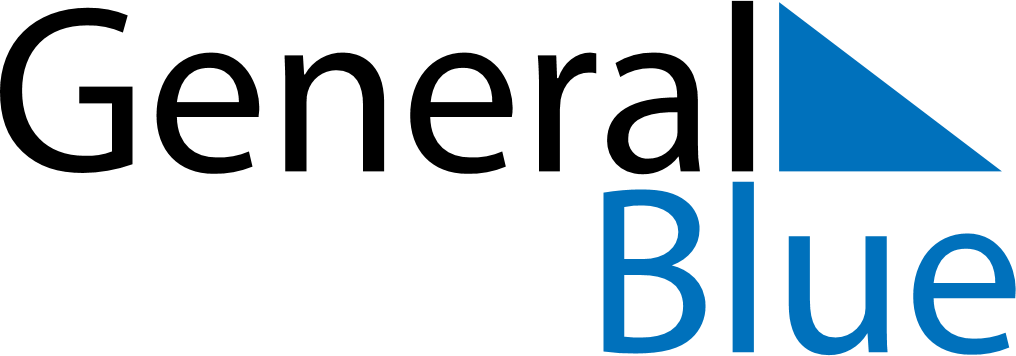 May 2020May 2020May 2020May 2020May 2020May 2020EthiopiaEthiopiaEthiopiaEthiopiaEthiopiaEthiopiaMondayTuesdayWednesdayThursdayFridaySaturdaySunday123456789101112131415161718192021222324End of Ramadan (Eid al-Fitr)25262728293031Derg Downfall DayNOTES